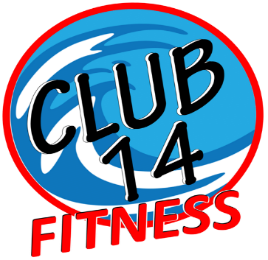                                                               24 Hour Waiver & Club Protocol Congratulations and thank you for purchasing a membership at our facility! We are honored to provide you access at any time to CLUB 14 FITNESS. We consider this lovely facility our home, and hope you feel the same. As such, you are aware that there will be no supervision or assistance and we ask that you treat the facility in a respectful manner, adhering to the following: CLUB 14 FITNESS provides Emergency Notification Devices that link to local EMS that you may wear when you are in the facility by yourself. Please use this in an emergency! You are also aware that if you are injured, become unconscious, suffer a stroke or heart attack, that this facility has no one on duty to provide assistance to you. Initial ______ You (each member, guest, or participant) agree that if you engage in any physical exercise or activity, or use any CLUB 14 FITNESS amenity on or off premises including any sponsored club event, you do so entirely at your own risk. You agree that you are voluntarily participating in the use of this facility and assume all risks of injury, illness, or death. Initial ______ CLUB 14 FITNESS is not responsible for any loss of your personal property. Initial ______ You agree to put away all equipment used during your workout. This includes, but is NOT limited to: dumbbells, weight plates, barbells, accessories, pvc pipes, mats, jump ropes, weight belts, foam rollers, benches, etc. You understand that repeated failure to do so may result in an automatic $15 fee charge to your member account. Initial ______ All annual memberships come with a complementary consultation with a personal trainer. This session is by appointment. Failure to keep appointment will result in an automatic $50 charge. Initial You agree to allow access to the after-hours door to NO ONE other than yourself. * You understand and accept that a $50 charge to your account will be assessed if you violate this rule. Initial Additionally, you recognize this is a violation, and personally take on any and all legal liability should injury occur, to your unauthorized guest(s). Initial ______ *Exception to rule - CLUB 14 FITNESS has made provision for a members’ personal guests only after-hours. Please deposit guest fee inside club door to the right side. They must sign the guest register/liability waiver and deposit a $12 guest fee in the cash box. Initial ______  Accepted: ___________________________________, ____________________________________, ____________________                                       Signature                                                               Print Name                                                            Date